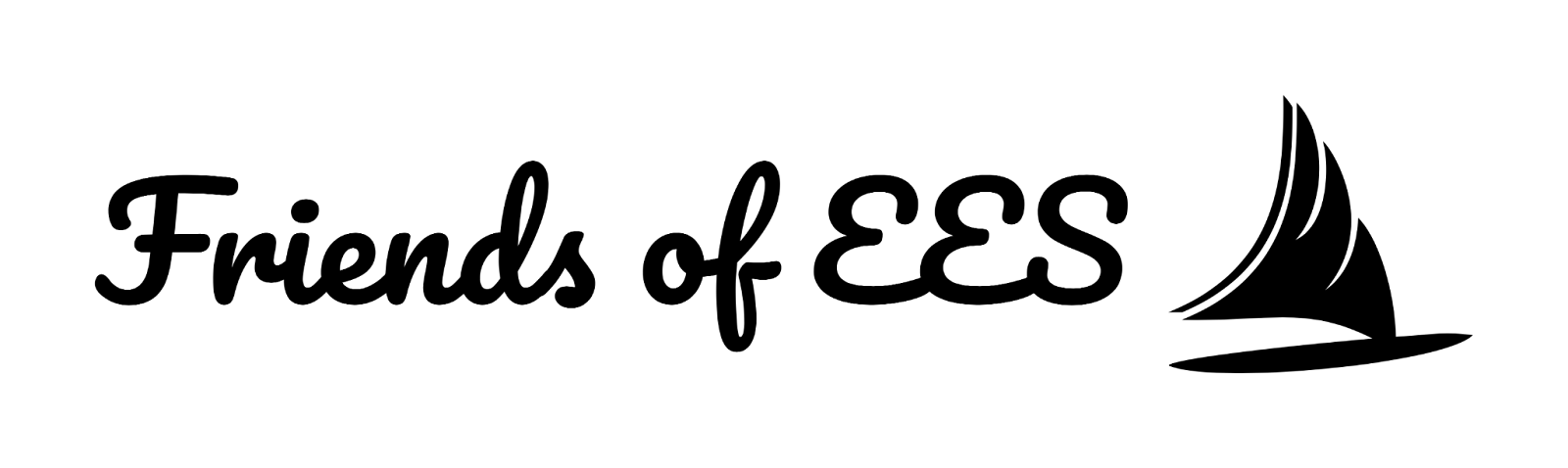 Friends of Essex Elementary School Meeting MinutesMarch 7, 2024Attendance:In Person: Mandy Beausoleil, Co-President FoEES; Betsy McKeen, Co-President FoEES; Maggie Gleason, VP FoEES; Rachel Russo, Kindergarten teacher; Bradley Cooke, Secretary; Hilary Mattison, Enrichment CoordinatorZoom: Sheila McAdams, Principal EES; Heather Harrell, Treasurer; Jessica Torcicollo, Grant Writer; Brandy Markey, parentMaggie Gleason called the meeting to order at 7:32pmWelcome/remarks from Mrs. McAdamsNew principal was chosen! It will be Ms. Kim Provost.They are looking for people for the EES Building Committee - info in newsletter - process will get rolling soon. Qualifications are not necessary – you would be entertaining proposals and selecting project managers and all of the companies that will work with you. They just want a range of people generally from the community. Annie Cameron was on the Building Committee for Memorial. The time commitment would be monthly meetings at least initially.Tickets went on sale for the Grade 5 play next week (March 22nd).  This is the week after Messy Art Night.Hello from Staff Member(s)Mrs. Russo is in attendance but has no specific updates to pass on from the staff.Approval of last meeting's minutes: Minutes from Feb 2024 were approved.Enrichment Update Big picture - almost everyone has used their money (about $2000 left)All grades - need to coordinate with Mass Audubon1st grade - virtual author - Josh Funk (recommended by Cutler)1st and 3rd tried a bunch of new enrichment this year which is great!Mrs. Russo said thank you for sending the updates on how much we (staff) have left!Sounds like sending individual updates is the way to go!2nd grade is going to Madagascar at the North Shore Music Theater next week! Mrs. Russo stated that 2nd graders could possibly use the free Bridgewater State maps.3rd grade is bringing in a new science program - Hillary will see if 4th wants to join as well4th grade is doing some social emotional team building - taking everyone to Legoland Could they use their money to buy the food on site? (approx  $7/head for food)Salter buses - if they can’t meet their contract obligations what paperwork do they have? This issue is affecting enrichment!5th grade is doing the Rivers to Sea programHillary asked if the donated microscope got taken care of?  Sheila says not yet, but we made a $200 donation to Audubon in exchange for the supplies they donated.Money for a sensory table would be $500.Even with money for field day set aside we still have $2300 left.Grant Writer’s Update Jess T is hoping the Mass Cultural Council funds came in soonHeather did direct deposit so it should be coming soonRe the Spaulding Grants - Essex did very well! Nearly every funding request was granted!Mr. Yutkins - print making stuffMr. Carpenter - Daisy Nell - we did not get this oneMrs. Dwyer - math materials / fact fluency kits and professional development (no PD approved)4th grade - brain bins for morning workMs. Silag - library money - $3000 for each schoolTreasurer’s Update Heather didn't pull a new report but will email it out.She spoke with Jeff Sulard (he still lives in Essex but no longer works for the town)He will continue to do pro bono taxes for us. PTO taxes are due 5.5 months after the fiscal year ends and then he always does an extension which always gets approved. They are now due in May.  He will be working on them this weekend. This will be the 2022 taxes.We just got a check from PGTrionic for $1500 for business appeal, Jungle for $213.28 (gear sale) and $100 from Vita Bella Restaurant NightMoney Market accounts - not paying good interest right now.CDs have higher interest rates but you are setting aside a time deposit where you don't necessarily withdraw the funds for that time frame.   Doesn't make sense until we change over account holders.Checking account is now a business account (rather than non-profit).  A CD is a much better option than a savings account as the interest rate is closer to 2% versus a fraction of a percent.Heather will bring to the April meeting:  5 month CD, 9 month etc. a ballpark on the different returns.  We can vote on this!Beautification fund still has some money - school district is paying to fix runoff and add pressed stone dust for the stumps to sit on (from Steve Buckley)Restaurant Night Planning/Read-In RecapBella Vita was very appreciated and so happy to support, but made just $100Read in - mostly little kids (oldest we got was 2nd graders) very sweet and went fine April 30 at Woodmans - Rhonda really wants the kids there!Staff Appreciation Lunch Planning - March 12Next week - Amanda says the sign up is filling upShe's on top of teacher appreciation week tooMessy Art Night Planning - March 14 Same night as Jazz concertElle is doing great with sign ups - but probably need to resend it STEAM Showcase Planning - March 27  No updatesPoetry Night Planning  - April 11 Changed the date - Ms. Silag says things are going great - it's very chill and completely volunteerThis is for Grades 4 & 5 only$200 funding request: Manchester Memorial will match whatever EES can give ($400 total) to decorate tea lights and small vases with delicate flowers, and snacks/water. Maggie made a motion to approve and Bradley seconded.  Board approved that we fulfill this request. Book Fair Planning - May 23-24 Hannah from Beverly Book Shop plans to deliver books on 5/22 and conduct the fair on the 23rd and 24th.Re Classroom library wish list (like the warm up “April Showers bring May Books”): Ms. Russo noted that it’s a bit daunting to choose books without any lists…can we attached some lists onto the flyer or offer a “Surprise me” option?Maggie will adjust the flyer and get back to SheilaFoEES Parent Survey Planning Betsy made a motion to purchase two gift certificates for $25 to the Mill.  Board approved.Add this to the survey to entice participation!Rachel can post on social media tooArt Fundraiser Update Betsy had an update via email from Ms Yutkins - she supports an art fundraiser!Square One Art vs. OAW vs. Artsonia - need to reach out to both companiesMandy will poke around and do some researchTeacher stipend fulfillments update Costello - $36.17New funding requests Poetry funding request (approved above)Other Maggie asked Sheila if there is an update on 5th grade end of year planning?It will cost $5600 for shipbuilding experienceSheila has a plan she is keeping in her pocket for now…hoping the funding would come through playThe topic of add sales revenue in the 5th grade  play program was discussed.It is not designed to build contention but instead to fiscally support the experience Hillary noted that the school supplies fundraiser didn't go well but going to supply companies would be too restricted for staff.Perhaps there is a middle ground where core supplies that the teachers know they need could be pre-ordered and then a pool of money can be gathered to buy all the random one off things. She will bring specifics next month!Maggie made a motion to adjourn at 8:53 pm. Betsy seconded.Our next meeting will take place on Thursday, April 4th.~~~~~~~~~~~~~~~~~~~~~~~~~~~~~~~~~~~~~~~~~~~~~~~~~~~~~~~~~~~~~~~~~~~~~~~~~~~~~~